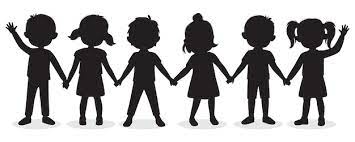 Tarjetas de oración – Usa imágenes para ayudar a los niños a saber por qué cosas orar.Diarios de oración – Haz que los niños escriban sus oraciones en un diario.Oraciones con un ojo abierto – Los niños cierran un ojo y dan gracias por todo lo que pueden ver con el ojo que tienen abierto.Oraciones de la cabeza a los pies – Los niños empiezan por la cabeza y dan gracias o piden por las necesidades de su cuerpo. (Ejemplo: Gracias por mi cerebro para que pueda pensar. Gracias por mis ojos para que pueda ver a mis amigos. Por favor, ayúdame a usar mis oídos para escuchar a mi mamá).“Wow”, lo siento, gracias y por favor – Alabar a Dios por las cosas buenas. Pedir perdón por males hechos. Dar gracias. Pedir ayuda a Dios.Forma el hábito alrededor de otras rutinas – Ejemplos: Antes de comer o dormir, haz una oración. Cada vez que salgas de viaje, haz una oración. Antes de ir a la escuela, ora. 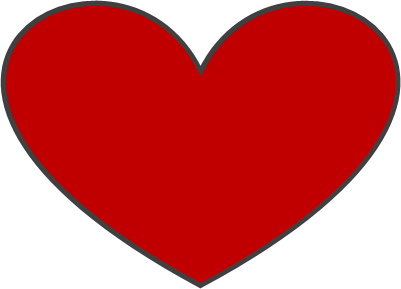 Lecciones importantes a tener en cuenta al enseñar y formarlos corazones de tus hijosConocer y servir a Dios es absolutamente lo más importante en la vida.Respeta a los demás.Enséñales a tus hijos el valor que tienen ante los ojos de Dios.Ayuda a tus hijos a aprender a centrarse en los demás, no en sí mismos.Muéstrales a tus hijos que valoras el tiempo que pasas con ellos. Realmente pasa tiempo con tus hijos. (Tanto planificado como “en el momento”)Conoce a cada hijo(a), sus habilidades, personalidades, temperamentos, fortalezas y debilidades. Utiliza ese conocimiento para criarlos. Habla con tus hijos. Contesta sus preguntas. Ora por y con tus hijos.Sirve con tus hijos.Sé un buen ejemplo en conducta, devoción, humildad y fortaleza de carácter.Disfruta de estar con el pueblo de Dios.No te dejes llevar por el temor, sino confía en la guía y ayuda de Dios.Salmo 127:5Marcos 10:13-16Mateo 18:3Mateo 18:6¿Quiénes?¿Qué?¿Por qué?Proverbios 22:6Salmo 78:4-7Deuteronomio 4:9-10Salmo 71:17-182 Timoteo 1:52 Timoteo 3:15